ФЕДЕРАЛЬНОЕ АГЕНТСТВО ЖЕЛЕЗНОДОРОЖНОГО ТРАНСПОРТА
Федеральное государственное бюджетное образовательное учреждениевысшего образования«Петербургский государственный университет путей сообщенияИмператора Александра I»(ФГБОУ ВО ПГУПС)Кафедра «Электрическая тяга»РАБОЧАЯ ПРОГРАММАдисциплины«ЭКСПЛУАТАЦИЯ И ТЕХНИЧЕСКОЕ ОБСЛУЖИВАНИЕ ЭЛЕКТРИЧЕСКОГО ТРАНСПОРТА» (Б1.В.ДВ.2.1)
для направления13.03.02 "Электроэнергетика и электротехника"профиль "Электрический транспорт,
Форма обучения – очнаяСанкт-Петербург2018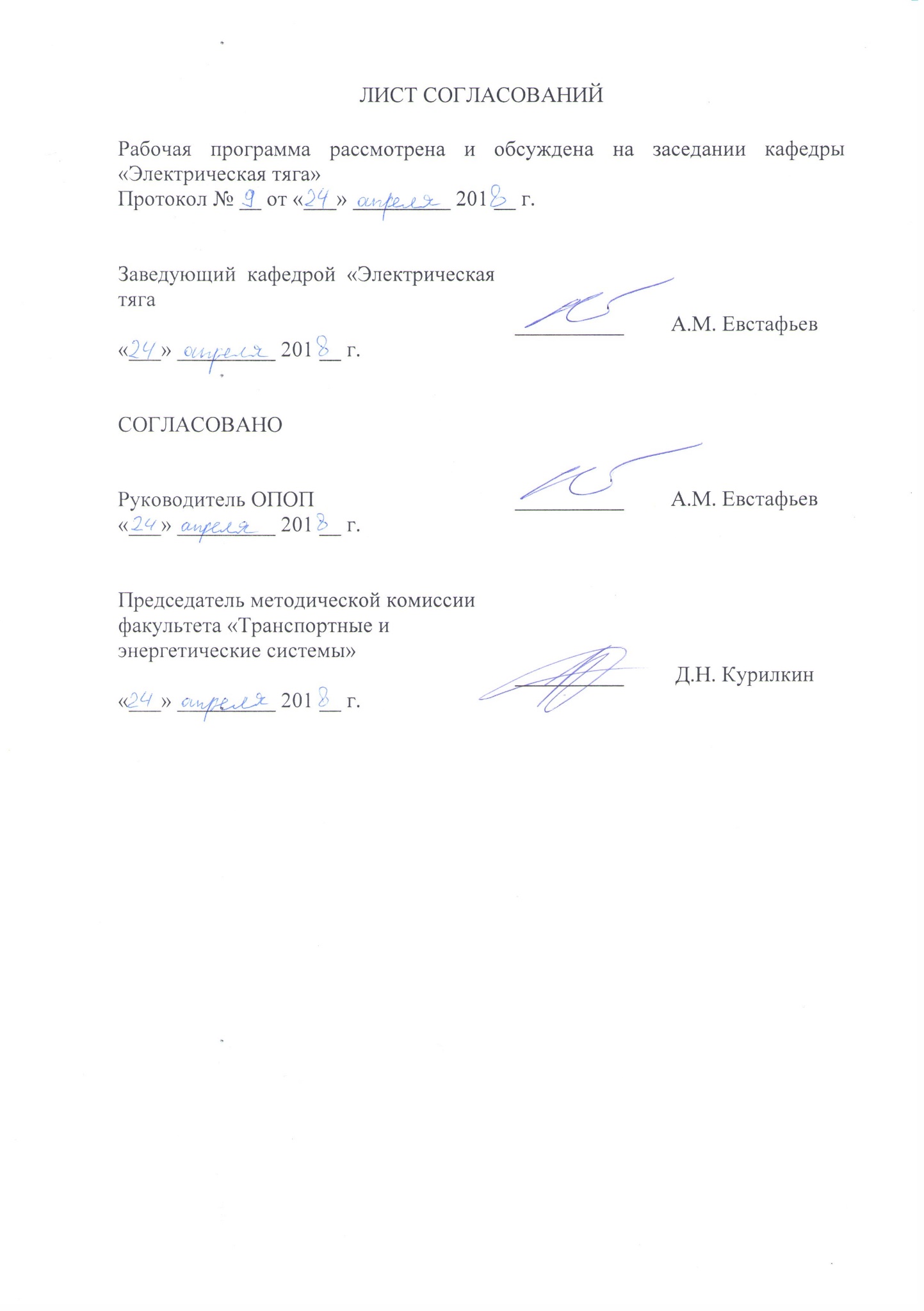 Цели и задачи дисциплиныРабочая программа составлена в соответствии с ФГОС, утвержденным "03" сентября 2015 г., приказ № 955 по направлению 13.03.02 "Электроэнергетика и электротехника", по дисциплине "Эксплуатация и техническое обслуживание электрического транспорта".Цель изучения дисциплины «Эксплуатация и техническое обслуживание подвижного состава» состоит в приобретении теоретических и практических знаний в области научных основ организации эксплуатации и технического обслуживания подвижного состава и о влиянии условий эксплуатации на основные конструктивные параметры локомотивов.Для достижения поставленной цели решаются следующие задачи:подготовка студентов к самостоятельной творческой деятельности на предприятиях локомотивного хозяйства, в проектных и конструкторских организациях и научно-исследовательских учреждениях;освоение специфики и особенностей и особенностей эксплуатации различных видов электрического подвижного состава, основ технической эксплуатации и технического обслуживания электрического подвижного состава и разработки технических требований к электрическому подвижному составу, учитывающим условия их эксплуатации;изучение нормативно-технической документации в области эксплуатации и технического обслуживания электрического подвижного состава;изучение методов определения основных эксплуатационных показателей работы электрического подвижного состава, построение математических моделей для их расчёта и выбора оптимальных режимов работы по заданным параметрам графика движения поездов;овладение методами организации работы эксплуатационных депо и других эксплуатационных предприятий железнодорожного транспорта, построения рациональных схем эксплуатации и технического обслуживания подвижного состава, осуществления действенного контроля его технического состояния с использованием методов и средств диагностики и бездефектного технического обслуживания.Перечень планируемых результатов обучения по дисциплине, соотнесенных с планируемыми результатами освоения основной образовательной программыВ результате освоения дисциплины обучающийся должен:ЗНАТЬ:- основы организации эксплуатации, технического обслуживания и ремонта локомотивов, научные методы построения оптимальной системы ремонта электрического подвижного состава, организации ремонтного производства.УМЕТЬ:использовать опыт, накопленный в локомотивных депо на сети железных дорог по организации технологии и контролю качества ремонта электрического подвижного состава;находить оптимальную для данных условий эксплуатации систему ремонта локомотивов;определять элементы, лимитирующие межремонтные пробеги электрического подвижного состава и подбирать наиболее эффективные технологии увеличения их износостойкости;организовать контроль качества ремонта локомотивов на основе современных научных методов и технологических средств.ВЛАДЕТЬ:навыками выбора требуемого числа локомотивов для обеспечения заданных размеров движения, организовать их эксплуатацию так, чтобы обеспечить наилучшие показатели использования локомотивного парка.Процесс изучения дисциплины направлен на формирование следующих профессиональных компетенций:(ПК-11) - способность к участию в монтаже элементов оборудования объектов профессиональной деятельности;(ПК-12) - готовность к участию в испытаниях вводимого в эксплуатацию электроэнергетического и электротехнического оборудования;(ПК-13) - способность участвовать в пуско-наладочных работах;(ПК-14) - способность применять методы и технические средства эксплуатационных испытаний и диагностики электроэнергетического и электротехнического оборудования;- (ПК-15) – способность оценивать техническое состояние и остаточный ресурс оборудования;- (ПК-16) – готовность к участию в выполнении ремонтов оборудования по заданной методике;- (ПК-17) – готовность к составлению заявок на оборудование и запасные части и подготовке технической документации на ремонт.Область профессиональной деятельности обучающихся, освоивших данную дисциплину, приведена в п.2.1 ОПОП.Объекты профессиональной деятельности обучающихся, освоивших данную дисциплину, приведены в п.2.2 ОПОП.Место дисциплины в структуре основной образовательной программыДисциплина «Эксплуатация и техническое обслуживание электрического транспорта» (Б1.В.ДВ.2.1) относится к вариативной части и является дисциплиной по выбору.Объем дисциплины и виды учебной работыДля очной формы обучения:Содержание и структура дисциплины5.1 Содержание дисциплины5.2 Разделы дисциплины и виды занятий. Для очной формы обучения:Перечень учебно-методического обеспечения для самостоятельной работы обучающихся по дисциплинеФонд оценочных средств для проведения текущего контроля успеваемости и промежуточной аттестации обучающихся по дисциплинеФонд оценочных средств по дисциплине является неотъемлемой частью рабочей программы и представлен отдельным документом, рассмотренным на заседании кафедры и утвержденным заведующим кафедрой.8. Перечень основной и дополнительной учебной литературы, нормативно-правовой документации и других изданий, необходимых для освоения дисциплины8.1 Перечень основной учебной литературы, необходимой для освоения дисциплины	1. Феоктистов В.П., Просвиров Ю.Е., Володин С.В., Иванов В.В. Электрические железные дороги: Учебн. пособие М.: ФГОУ «Учебно-методический центр по образованию на железнодорожном транспорте», 2010. – 265 с.2. Боровикова М.С. Организация движения на железнодорожном транспорте. [Электронный ресурс]: учеб. – Электрон. дан. – М.: УМЦ ЖДТ, 2009. – 496 с. – Режим доступа: http://e.lanbook.com/book/4160 3. Пегов Д.В. Эксплуатация и ремонт колесных пар электроподвижного состава [Текст]: учебное пособие / Д.В. Пегов, А.А. Богдан, В.А. Васильев. – Санкт-Петербург: ПГУПС, 2013. – 50 с.: ил. – Библиогр.: с. 48-49.4. Левин Д.Ю. Диспетчерские центры и технология управления перевозочным процессом. [Электронный ресурс] – Электрон. дан. – М.: УМЦ ЖДТ, 2005. – 760 с. – Режим доступа: http://e.lanbook.com/book/6073 8.2 Перечень дополнительной учебной литературы, необходимой для освоения дисциплины:1. Айзинбуд С.Я., Гутковский В.А., Кельперис П.И., Нестеренко С.И., Пойлов Л.К. Локомотивное хозяйство. М.: Транспорт, 1986. – 253 с.2. Электрические железные дороги / Под. ред. А.В. Плакса и В.Н. Пупынина. М.: Транспорт, 1993. – 279 с.3. Электроподвижной состав. Эксплуатация, надежность и ремонт / Под ред. А.Т. Головатого и П.И. Борцова. – М.: Транспорт, 1983. – 350 с.8.3. Перечень нормативно-правовой документации, необходимой для освоения дисциплины.1. Правила технической эксплуатации железных дорог Российской Федерации. Приказ Минтранса № 286 от 21 декабря 2010 г. с изменениями Приказ Минтранса № 382 от 25.12.2015 г.8.4 Другие издания, необходимые для освоения дисциплиныПри освоении данной дисциплины другие издания не используются.9. Перечень ресурсов информационно-телекоммуникационной сети «Интернет», необходимых для освоения дисциплины1. Личный кабинет обучающегося и электронная информационно-образовательная среда. [Электронный ресурс]. – Режим доступа: http://sdo.pgups.ru/ (для доступа к полнотекстовым документам требуется авторизация).2. Электронно-библиотечная система «Лань». [Электронный ресурс].– Режим доступа: http://e.lanbook.com/10. Методические указания для обучающихся по освоению дисциплиныПорядок изучения дисциплины следующий:1. Освоение разделов дисциплины производится в порядке, приведенном в разделе 5 «Содержание и структура дисциплины». Обучающийся должен освоить все разделы дисциплины с помощью учебно-методического обеспечения, приведенного в разделах 6, 8 и 9 рабочей программы. 	2. Для формирования компетенций обучающийся должен представить выполненные типовые контрольные задания или иные материалы, необходимые для оценки знаний, умений, навыков и (или) опыта деятельности, предусмотренные текущим контролем (см. фонд оценочных средств по дисциплине).По итогам текущего контроля по дисциплине, обучающийся должен пройти промежуточную аттестацию (см. фонд оценочных средств по дисциплине).11. Перечень информационных технологий, используемых при осуществлении образовательного процесса по дисциплине, включая перечень программного обеспечения и информационных справочных систем	Перечень информационных технологий, используемых при осуществлении образовательного процесса по дисциплине:- технические средства (компьютерная техника и средства связи (персональные компьютеры, проектор, интерактивная доска, видеокамеры, акустическая система и т.д.);- методы обучения с использованием информационных технологий (компьютерное тестирование, демонстрация мультимедийных материалов, компьютерный лабораторный практикум и т.д.);- перечень Интернет-сервисов и электронных ресурсов (поисковые системы, электронная почта, профессиональные, тематические чаты и форумы, системы аудио и видео конференций, онлайн-энциклопедии и справочники, электронные учебные и учебно-методические материалы).Дисциплина обеспечена необходимым комплектом лицензионного программного обеспечения, установленного на технических средствах, размещенных в специальных помещениях и помещениях для самостоятельной работы.12. Описание материально-технической базы, необходимой для осуществления образовательного процесса по дисциплинеМатериально-техническая база соответствует действующим санитарным и противопожарным правилам и нормам и обеспечивает проведение всех видов дисциплинарной и междисциплинарной подготовки и научно-исследовательской работ обучающихся, предусмотренных учебным планом по специальности 13.03.02 «Электроэнергетика и электротехника».Материально-техническая база содержит помещения для проведения занятий лекционного типа, занятий семинарского типа, курсового проектирования (выполнения курсовых работ), групповых и индивидуальных консультаций, текущего контроля и промежуточной аттестации, а также помещения для самостоятельной работы и помещения для хранения и профилактического обслуживания учебного оборудования, укомплектованные специализированной мебелью и техническими средствами обучения, служащими для представления учебной информации большой аудитории (настенным экраном с дистанционным управлением, маркерной доской, считывающим устройством для передачи информации в компьютер, мультимедийным проектором и другими информационно-демонстрационными средствами).В случае отсутствия в аудитории технических средств обучения для предоставления учебной информации используется переносной проектор и маркерная доска (стена).Для проведения занятий лекционного типа используются наборы демонстрационного оборудования и учебно-наглядных пособий в виде презентаций (плакатов), которые обеспечивают тематические иллюстрации в соответствии с рабочей программой дисциплины.Лаборатории, необходимые для реализации программы бакалавриата, оснащены соответствующим лабораторным оборудованием.Помещения для самостоятельной работы обучающихся оснащены компьютерной техникой с возможностью подключения к сети «Интернет» и обеспечением доступа в электронную информационно-образовательную среду.Вид учебной работыВсего часовСеместрВид учебной работыВсего часов7Контактная работа (по видам учебных занятий)В том числе:лекции (Л)практическая работа (ПР)лабораторные работы (ЛР)6634161666341616Самостоятельная работа (СРС) (всего)7878Контроль3636Форма контроля знанийЭ, КПЭ, КПОбщая трудоемкость: час / з.е.180/5180/5№п/пНаименование раздела дисциплиныСодержание разделаМодуль 1Модуль 1Модуль 11.Локомотивное хозяйство электрифицированных железных дорог.- Перевозочный процесс и назначение тяговых средств. Характеристика парка подвижного состава электрифицированных железных дорог. Учет наличия и состояния парка, учетные группы и документы. Парк локомотивов, находящихся в запасе МПС и в резерве управления дороги. Назначение и состав локомотивного хозяйства, структура его управления. История развития локомотивного хозяйства на основе технической реконструкции и внедрения передовых видов тяги. Перспективы развития локомотивного хозяйства в современных условиях.Модуль 2Модуль 2Модуль 22.Организация эксплуатационных работ.- Тяговые плечи и участки обращения локомотивов. Способы обслуживания поездов. График движения поездов и график оборота локомотивов и электропоездов, их построение и оптимизация при помощи ЭВМ. Расчет потребного количества локомотивов. Показатели использования локомотивного парка и их нормирование. Ответственность за выполнение показателей и техническое состояние локомотивов. Совершенствование методов эксплуатации на основе ПЭВМ и АРМ.Модуль 3Модуль 3Модуль 33.Локомотивные бригады и обслуживание локомотивов бригадами.- Локомотивные бригады, их состав и квалификация. Организация подготовки локомотивных бригад. Использование ПЭВМ для обучения локомотивных бригад. Основные принципы организации психологического контроля состояния и профессионального отбора локомотивных бригад. Порядок работы и отдыха, график работы локомотивных бригад, составление именного графика с применением ПЭВМ. Мероприятия по обеспечению соблюдения графиков оборота электровозов и локомотивных бригад. Способы обслуживания электровозов и электропоездов локомотивными бригадами. Расчет необходимого количества локомотивных бригад. Обслуживание локомотива одним машинистом, технические средства по его обеспечению.Модуль 4Модуль 4Модуль 44.Техническое обслуживание подвижного состава электрифицированных железных дорог.- Виды технического обслуживания локомотивов и электропоездов. Обязанности локомотивных бригад по уходу за подвижным составом (ТО-1). Техническое обслуживание электровозов и электропоездов в пунктах технического обслуживания ТО-2 и в депо (ТО-3 и ТО-4). Основные работы, выполняемые при техническом обслуживании ЭПС и их назначение. Взаимовлияние видов технического обслуживания. Особенности технического обслуживания электровозов переменного тока. Экипировка электроподвижного состава. Экипировочные устройства. Средства механизированной очистки и обмывки подвижного состава. Подготовка электротягового хозяйства к работе в зимний период.Модуль 5Модуль 5Модуль 55.Локомотивные депо электрифицированных железных дорог.- Локомотивное депо, показатели его работы и состояния парка электроподвижного состава. Определение объема работы депо, количества ремонтов и ремонтных позиций в депо. Основные типы зданий и территории депо. Цехи депо, их планировка и основное оборудование. Влияние конструктивных особенностей ЭПС на устройство депо. Организация труда ремонтных бригад.Модуль 6Модуль 6Модуль 66.Безопасность движения поездов.- Специфические особенности рельсового транспорта. Организационные основы обеспечения безопасности движения. Классификация нарушений безопасности движения, порядок расследования причин. Структура и задачи ревизорского аппаратаМодуль 7Модуль 7Модуль 77.Система планово-предупредительных ремонтов электроподвижного состава- Понятие системы ремонта. Ремонтный цикл и его структура. Виды планово предупредительных ремонтов и их назначение. Методы и формы организации технических обслуживаний и ремонтов локомотивов. Восстановление работоспособности локомотивов в межремонтные периоды (внеплановый ремонт).Модуль 8Модуль 8Модуль 88.Расчет числовых характеристик и законов распределения контролируемых параметров.- Определение зависимости от пробега статистических характеристик процесса изнашивания и его прогнозирование. Определение ресурса изнашиваемых деталей электроподвижного состава. Ограничения межремонтных пробегов. Принцип их кратности. Расчет по экономическим критериям оптимальной структуры ремонтного цикла.Модуль 9Модуль 9Модуль 99.Организация технического обслуживания и ремонта электроподвижного состава.- Роль научной организации труда в обеспечении качества и интенсификации ремонта. Применение сетевых графиков, автоматизации и механизации трудоемких процессов, поточных линий для обеспечения стабильности ремонтного производства.Модуль 10Модуль 10Модуль 1010.Организация технического контроля качества ремонта.- Техническая диагностика в системе обслуживания и ремонте ЭПС. Функциональное и тестовое диагностирование. Диагностические параметры электрического, механического и пневматического оборудования электроподвижного состава. Решение основной задачи технической диагностики для объектов с одним и несколькими диагностическими параметрами. Алгоритмы диагностирования и их оптимизация. Прогнозирование технического состояния оборудования ЭПС. Методы неразрушающего контроля ответственных узлов ЭПС. Дефектоскопия. Применение технических средств диагностики для контроля состояния оборудования ЭПС.Модуль 11Модуль 11Модуль 1111.Технологические процессы текущего ремонта ЭПС.Текущий ремонт ТР-1. Технологические процессы ревизии коллекторно-щеточного аппарата тяговых двигателей, тяговой зубчатой передачи, моторно-осевых подшипников, компрессоров, мотор-насосов, токоприемников, дугогасительных камер быстродействующих и главных выключателей, разрядников, автотормозного оборудования и измерительных приборов.Текущий ремонт ТР-2, его назначение. Технологические процессы обточки бандажей колесных пар без выкатки из-под кузова ЭПС; ревизии центральных, дополнительных и боковых опор, межтележечных соединений, шаровых связей, шкворней, возвращающих устройств с подъемом кузова и разъединением тележек; промежуточной ревизии роликовых подшипников букс, колесных пар; полного осмотра автосцепных устройств; периодического ремонта тормозного оборудования и скоростемеров. Ревизии гидравлического амортизатора, пневматического привода электроаппаратов, главных контроллеров и переключателей ступеней, защитной аппаратуры с регулировкой тока установки, электронных блоков преобразовательной установки, аккумуляторной батареи с разборкой элементов, межсекционных соединений, мотор-насосов.Текущий ремонт ТР-3, его назначение. Технологические процессы разборки ЭПС, освидетельствования колесных пар или их замены при полном износе бандажей; полной ревизии всех подшипниковых узлов; пропиточного ремонта тяговых двигателей и вспомогательных электрических машин для поддержания электрической прочности изоляции обмоток; ремонта и сборки колесно-моторного блока; ревизии тяговых трансформаторов; ремонта электрического, электронного, механического и пневматического оборудования с разборкой и восстановлением размеров до установочных норм.Модуль 12Модуль 12Модуль 1212.Технология ремонта электроподвижного состава на заводах.Назначение заводских ремонтов КР-1 и КР-2. Подготовка ЭПС к ремонту и его разборка. Основные технологические операции восстановления кузовов, правки рам тележек, формирования колесных пар.Основные технологические операции восстановления электрических аппаратов и преобразовательных установок. Испытание электрических аппаратов. Основные технологические операции ремонта электрических машин и трансформаторов. Разборка двигателя, определение дефектов и объема ремонта, ремонт электрических машин сваркой, ремонт и балансировка якорей. Разборка трансформаторов; ремонт активной части и секции холодильников; ремонт бака; ремонт или частичная замена шинных отводов, демпферов, вводов высшего и низшего напряжения; замена обмоток с поврежденной изоляцией; ремонт магнитопроводов; очистка и регенерация трансформаторного масла. Сборка электрических машин и трансформаторов и их послеремонтные испытания.Модуль 13Модуль 13Модуль 1313.Ресурсосберегающие технологии ремонта электроподвижного состава.Методы поверхностного упрочнения и восстановления изнашиваемого оборудования, их классификация. Поверхностное пластическое деформирование - чеканка, дробеструйный наклеп, накатывание роликами. Уменьшение шероховатости поверхности - шлифование, полирование, алмазное выглаживание. Термическая закалка и криогенная обработка, термоциклирование. Создание защитной плёнки на поверхности - хромирование, легирование, эпиламиро- ванис, металлоплакирование.Напыление износостойких соединений - газопламенное, электродуговое, газоплазменное. Диффузионное насыщение - цементация, азотирование, борирование, цианирование. Изменение структуры поверхностного слоя - лазерная закалка, электронно-лучевая обработка, ионная имплантация. Анализ эффективности упрочнения изнашиваемого оборудования.№п/пНаименование разделов дисциплиныЛПРЛРСРС1Локомотивное хозяйство электрифицированных железных дорог.2--42Организация эксплуатационных работ4--53Локомотивные бригады и обслуживание локомотивов бригадами.24464Техническое обслуживание подвижного состава электрифицированных железных дорог.24465Локомотивное депо электрифицированных железных дорог.4--66Безопасность движения поездов2--77Система планово-предупредительных ремонтов электроподвижного состава.4--78Расчёт числовых характеристик и законов распределения контролируемых параметров.24469Организация технического обслуживания и ремонта электроподвижного состава4--710Организация технического контроля качества ремонта.2--611Технологические процессы текущего ремонта ЭПС.244612Технология ремонта электроподвижного состава на заводах.2--613Ресурсосберегающие технологии ремонта электроподвижного состава.2--6ИтогоИтого34161678№п/пНаименование разделаПеречень учебно-методического обеспечения1.Локомотивное хозяйство электрифицированных железных дорог.Архипов К.А., Боголюбов Ю.С. Эксплуатация и технология технического обслуживания электрического подвижного состава. Методические указания. СПб, ПГУПС, 2007. 36 с.2.Организация эксплуатационных работ.Архипов К.А., Боголюбов Ю.С. Эксплуатация и технология технического обслуживания электрического подвижного состава. Методические указания. СПб, ПГУПС, 2007. 36 с.3.Локомотивные бригады и обслуживание локомотивов бригадами.Архипов К.А., Боголюбов Ю.С. Эксплуатация и технология технического обслуживания электрического подвижного состава. Методические указания. СПб, ПГУПС, 2007. 36 с.4.Техническое обслуживание подвижного состава электрифицированных железных дорог.Архипов К.А., Боголюбов Ю.С. Эксплуатация и технология технического обслуживания электрического подвижного состава. Методические указания. СПб, ПГУПС, 2007. 36 с.5.Локомотивные депо электрифицированных железных дорог.Архипов К.А., Боголюбов Ю.С. Эксплуатация и технология технического обслуживания электрического подвижного состава. Методические указания. СПб, ПГУПС, 2007. 36 с.6.Безопасность движения поездов.Архипов К.А., Боголюбов Ю.С. Эксплуатация и технология технического обслуживания электрического подвижного состава. Методические указания. СПб, ПГУПС, 2007. 36 с.7.Система планово-предупредительных ремонтов электроподвижного составаАрхипов К.А., Боголюбов Ю.С. Эксплуатация и технология технического обслуживания электрического подвижного состава. Методические указания. СПб, ПГУПС, 2007. 36 с.8.Расчет числовых характеристик и законов распределения контролируемых параметров.Архипов К.А., Боголюбов Ю.С. Эксплуатация и технология технического обслуживания электрического подвижного состава. Методические указания. СПб, ПГУПС, 2007. 36 с.9.Организация технического обслуживания и ремонта электроподвижного состава.Архипов К.А., Боголюбов Ю.С. Эксплуатация и технология технического обслуживания электрического подвижного состава. Методические указания. СПб, ПГУПС, 2007. 36 с.10.Организация технического контроля качества ремонта.Архипов К.А., Боголюбов Ю.С. Эксплуатация и технология технического обслуживания электрического подвижного состава. Методические указания. СПб, ПГУПС, 2007. 36 с.11.Технологические процессы текущего ремонта ЭПС.Архипов К.А., Боголюбов Ю.С. Эксплуатация и технология технического обслуживания электрического подвижного состава. Методические указания. СПб, ПГУПС, 2007. 36 с.12.Технология ремонта электроподвижного состава на заводах.Архипов К.А., Боголюбов Ю.С. Эксплуатация и технология технического обслуживания электрического подвижного состава. Методические указания. СПб, ПГУПС, 2007. 36 с.13.Ресурсосберегающие технологии ремонта электроподвижного состава.Архипов К.А., Боголюбов Ю.С. Эксплуатация и технология технического обслуживания электрического подвижного состава. Методические указания. СПб, ПГУПС, 2007. 36 с.Разработчик, доцент____________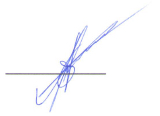 А.Г.Брагин«23» апреля 2018 г.